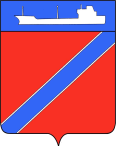 П О С Т А Н О В Л Е Н И ЕАДМИНИСТРАЦИИ ТУАПСИНСКОГО ГОРОДСКОГО ПОСЕЛЕНИЯТУАПСИНСКОГО РАЙОНАот 10.09.2019                                                                                 № 990г. ТуапсеО внесении изменений в постановление администрации Туапсинского городского поселения от 3 марта 2017 года №279 «Об утверждении Документа планирования регулярных перевозок пассажиров и багажа автомобильным транспортом по муниципальным маршрутам регулярных перевозок в Туапсинском городском поселении Туапсинского района»В соответствии с Федеральными законами от 6 октября 2003 года               № 131-ФЗ «Об общих принципах организации местного самоуправления в Российской Федерации», от 13 июля 2015 года № 220-ФЗ «Об организации регулярных перевозок пассажиров и багажа автомобильным транспортом и городским наземным электрическим транспортом в Российской Федерации и о внесении изменений в отдельные законодательные акты Российской Федерации», Законом Краснодарского края от 21 декабря 2018 года № 3931-КЗ «Об организации регулярных перевозок пассажиров и багажа автомобильным транспортом и городским наземным электрическим транспортом в Краснодарском крае» п о с т а н о в л я ю:1. Внести в постановление администрации Туапсинского городского поселения от 3 марта 2017 года №279 «Об утверждении Документа планирования регулярных перевозок пассажиров и багажа автомобильным транспортом по муниципальным маршрутам регулярных перевозок в Туапсинском городском поселении Туапсинского района» следующие изменения в приложение к указанному постановлению «Документ планирования регулярных перевозок пассажиров и багажа автомобильным транспортом по муниципальным маршрутам регулярных перевозок в Туапсинском городском поселении Туапсинского района»:1) пункт 2.2. изложить в следующей редакции:«Маршрутная сеть на территории Туапсинского городского поселения состоит из 30 муниципальных маршрутов регулярного сообщения (далее – маршрут регулярных перевозок) и 67 графиков движения маршрутов регулярного сообщения»;2) пункт 3.3. изложить в следующей редакции:«По истечению срока действия или расторжения договора в отношении соответствующего маршрута администрацией Туапсинского городского поселения проводится открытый конкурс на право получения свидетельства об осуществлении перевозок по маршруту. Осуществление регулярных перевозок по нерегулируемым тарифам на маршруте осуществляется с даты, определенной свидетельством об осуществлении перевозок по муниципальному маршруту регулярных перевозок»;3) пункт 3.4. признать утратившим силу.2. Управлению экономики, транспорта и торговли администрации Туапсинского городского поселения (Николенко) разместить настоящее постановление на официальном сайте администрации Туапсинского городского поселения в информационно-телекоммуникационной сети "Интернет".3. Общему отделу администрации Туапсинского городского поселения (Кот) обнародовать настоящее постановление в установленном порядке.4. Постановление вступает в силу со дня его обнародования.Исполняющий обязанностиглавы Туапсинского городского поселенияТуапсинского района                                                                       М.В. Кривопалов